WebinarsTuesday 28th April7am BST:VALD Performance: Accelerating performance for game demands (Live Q+A)David Howarth: Connacht RugbyBlake McLean: University of Technology SydneyDr Billy Hulin: St George Illawara Dragons RLFC and University of Wollongong Register here: http://win.valdperformance.com/register-online-series/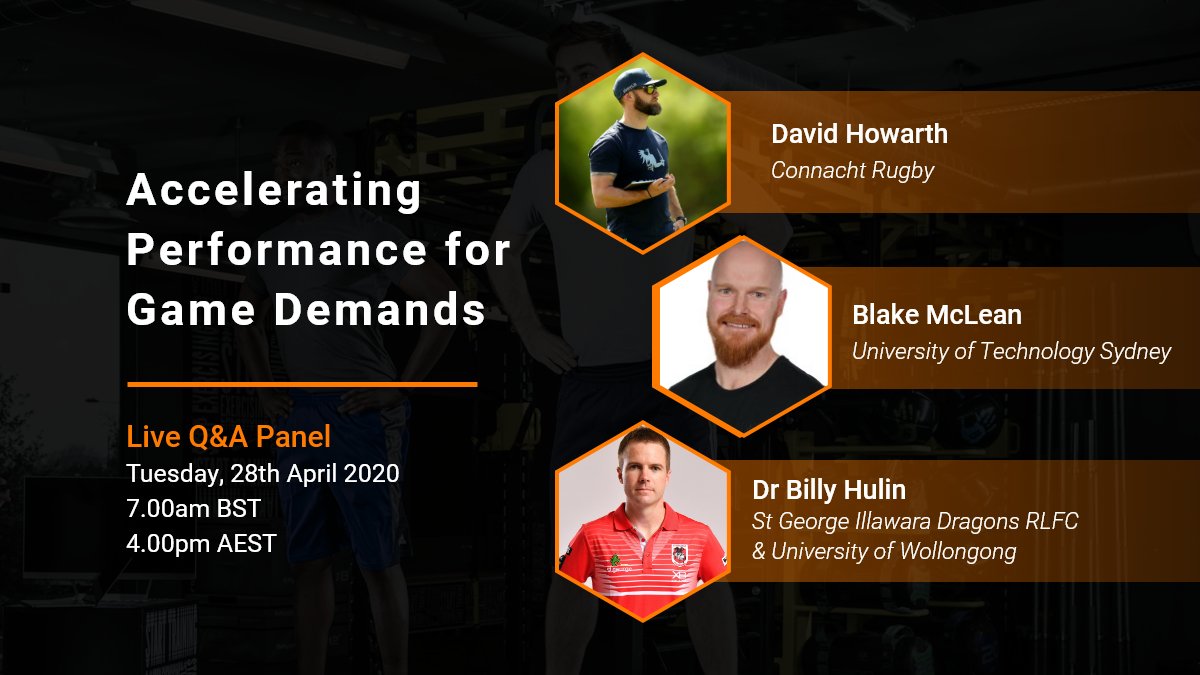 7pm: England Rugby: "Refereeing the  tackle" with international referees Ian Tempest & Christophe Ridley. Register here https://t.co/RaU8tz5puA?amp=17.30pm: GAA: "Becoming a better coach" with Wade Gilbert (Prof of Kinesiology at California State University). Register here https://learning.gaa.ie/gaacoachwebinar2020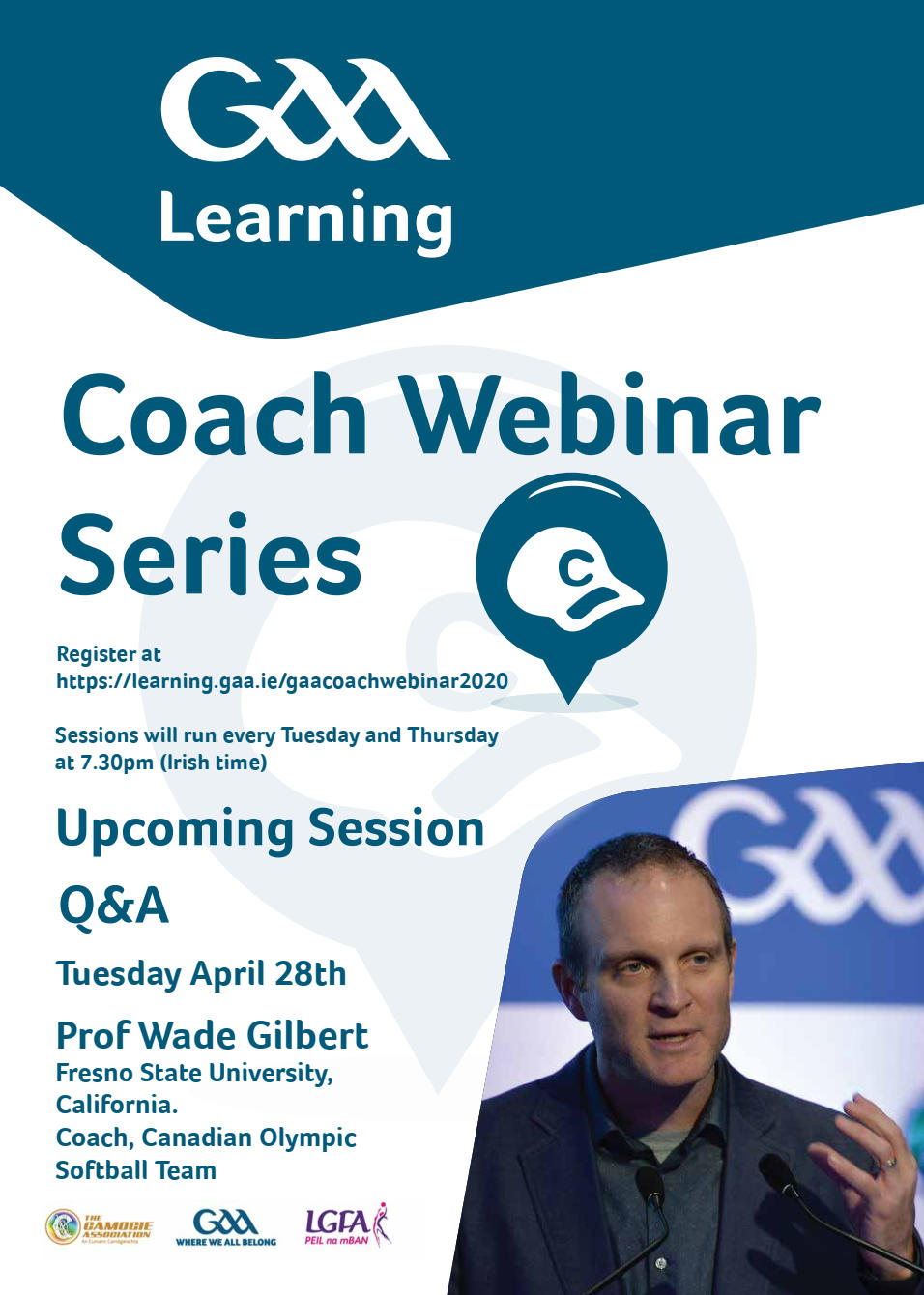 WebinarsWednesday 29th April:3am:STATSport: “From Match Day to Training: Replicating Match Intensity” with Brett Smith (Auckland Blues), Jordan Cassidy (Hong Kong Rugby) Davie Gray (Hurricanes Rugby) and Paul Devlin (Brisbane Broncos).Register here: https://statsports.com/webinar-series/ 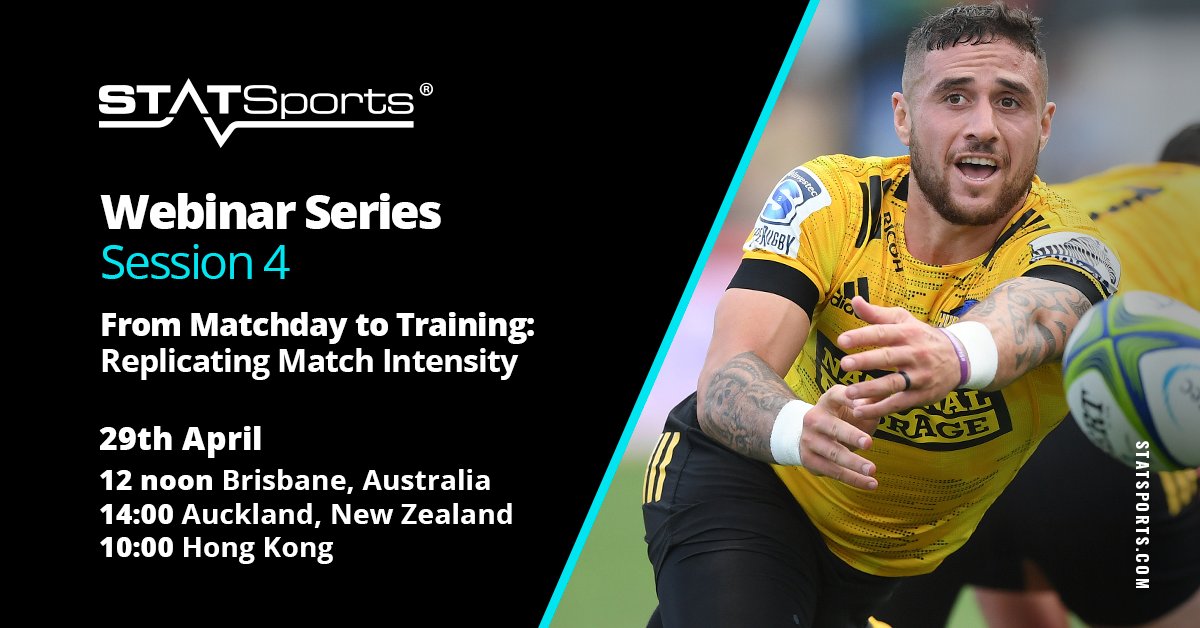 7am - 1.30pm:The Sports MAP Network: Mastering lower limb muscle injuries Co-hosted by Michael Giakumis - British Athletics 7am: Martino Franchi - Muscle architecture and its functional impact7.30am: Paul Head - Optimising healing in the initial 48hours8am: Charles Pedret - Imaging and Injury classification 8.30am: Nicol Van Dyk - Risk and prevention, the pathway and process8.55am: Natalia Bittencourt - The complex systems approach and risk identification9:30am: Fionna MacPartlin - Principles of loading during muscle rehab10am: Craig Purdam - Rehab of intramuscular injuries 10:30am: Bryan Heiderscheit - Hamstring rehab 11am: James Moore - Hamstring case study 12pm: Andy Walling - Calf strain case study in endurance athlete12:30pm: Tim Parham - Quadricep strain case study in the kicking athlete1:00pm: Stephen McAleer - Quadricep strain case study in the sprinting athlete Register here for free: https://sportsmap.com.au/mastering-lower-limb-muscle-injuries/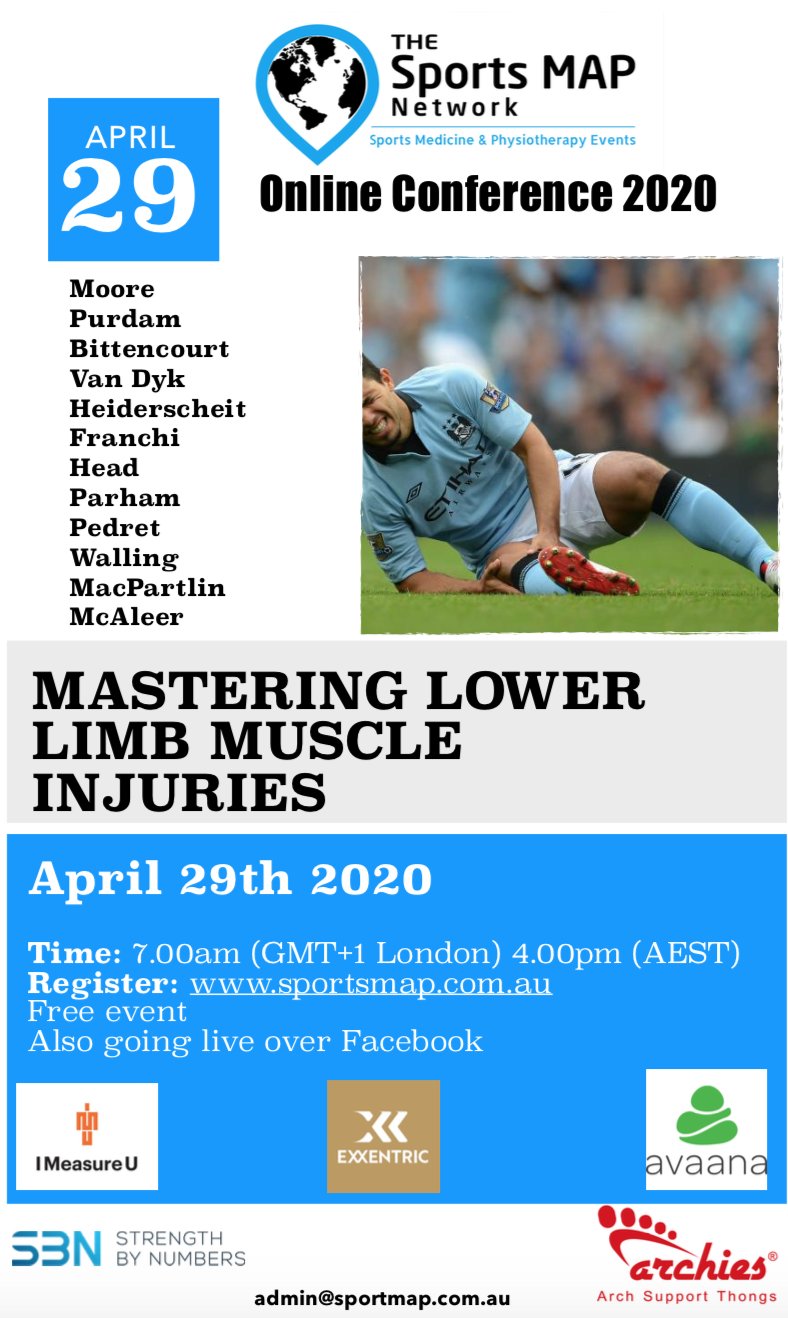 WebinarsThursday 30th April1.35pm – 8.30pm:Online Sports Nutrition Conference for Covid Relief, hosted by Charles Ashford (Director of Sports Nutrition, University of North Texas).1.35pm: Emma Tester (Performance Nutritionist at Munster Rugby): The Impact of Dietary Intake on Immune Function. Considerations for Team Sports2pm: Dan Martin (Post-Doctoral Researcher at Liverpool John Moores University): Using Behavior Change Science to Inform Performance Nutrition Interventions in Professional Sport2.35pm: Pratik Patel (Director of Performance Nutrition & Assistant S&C at New York Football Giants): Sports Nutrition: From College to the Pros (Reflective Session)3.10pm: Gemma Sampson (Sports Nutritionist for Team Dimension Data for Qhubeka Men's Professional Cycling): Carbohydrate for Endurance Athletes in Competition: Assessing Knowledge and nutritional Practice3.55pm: James Morehan (Performance Nutritionist at the England Football Association): Nutrition for Boxing and Making Weight Safely4.30pm: Matt Jones (Performance Nutritionist at West Ham United Football Club): Carbohydrate in Soccer: Research & Realities5:05pm: Carl Langan-Evans (Post-Doctoral Researcher at Liverpool John Moores University): Making Weight Safely in Combat Sports: Lessons Learned from the Labs & Field5.50pm: Patrick Wilson (Director of Human Performance Lab at Old Dominion University): The Athlete’s Gut: Prevalence, Causes, and Remedies6.25pm: Ted Munson (Performance Nutritionist at Harlequins Rugby Club): Practical Nutrition Applications in Elite Rugby7.10pm: Nessan Costello (Performance Nutritionist at Leeds United Football Club): Nutrition for Collision Sports7.55pm: Brett Singer (Sports Dietitian at Houston Dynamo Football Club)  : Return to Play: Nutrition for the Injured Athlete8.30pm:Ryan Jackson (Director of Performance Nutrition at Southern Methodist University): Combining the Role of Sports Dietitian and Strength & Conditioning Coach9.05pm: Marc Bubbs (Performance Nutritionist at Canada Basketball): Lessons from the Hardwood: Performance Nutrition in Practice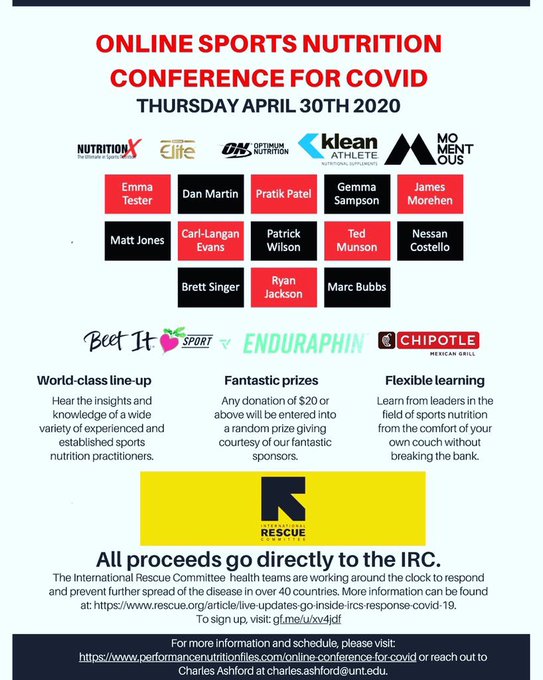 4pm:US Soccer High Performance Webinar: Layering Data Sets and Building Visualizations, Julian Haigh (US Soccer WNT & MWSL Sport Scientist)Register here for free: https://www.ussoccer.com/bendthecurve/webinars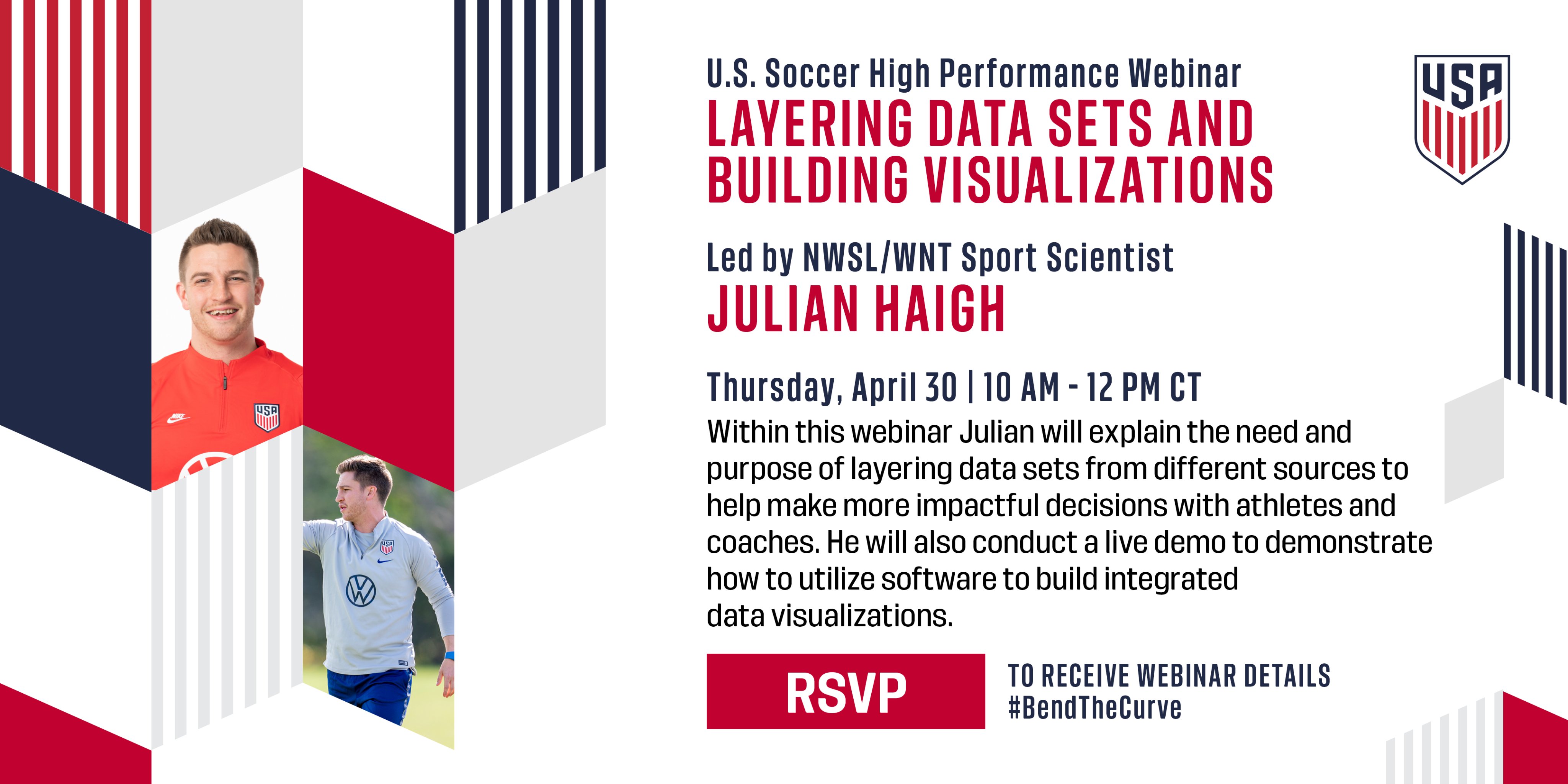 5pm:Just Fly Sports - Speed Gate Golf with Sam Portland Purchase here: https://www.just-fly-sports.com/product/speed-gate-golf/7pm:Athletics Ireland: Coaching Process with Niamh & Noel Richardson (Middle Distance Coaches, Kilkenny City Harriers). Register here for free: https://eventmaster.ie/event/pZmuvyTyo7.30pm:GAA: Presentation from Johnny Bradley (Topic TBC). Register here for free https://learning.gaa.ie/gaacoachwebinar2020WebinarsFriday 1st May9am-4.30pm:Staffordshire University Clinical Biomechanics Department: 18th Annual Clinical Biomechanics Conference Day 1.9.10am: Sharon Dixon (University of Exeter) - Using biomechanical analysis to support military and elite sporting populations10.05am: Paul O Malley (Profeet) - The performance enhancing effect of running footwear: Evolution or Revolution?10:35-10:50 Jeong-Ro Lee et al. (Loughborough University) - Optimisation of a football boot bottom11.15am: Professor Hazel Screen (Queen Mary University of London) - Achilles tendon - Engineering approaches to exploring injury12.10am: Professor Costis Maganaris (Liverpool John Moores University) - Joint & Muscle-Tendon Mechanics in Children with Cerebral Palsy1.40pm: Dr Anita Williams (University of Salford) - Perceptions of the role of footwear – identity versus foot health?2.10pm: Christopher G. Tompkins et al. (University of Nottingham; Adidas America) - Dual optical force plate for time resolved measurement of forces and pressure distributions beneath shoes and feet2.25pm: Matt Hill et al. (Staffordshire University) - A systematic review of the effectiveness of therapeutic footwear for children with mobility impairment2.40pm: Adri Hartveld et al. (Healus Ltd.; Staffordshire University) - RESILIC sole construction – the evolution of the revolution3.20pm: Nina Davies (Leeds Community Healthcare NHS Trust) - Gait deviations in young children - what raises concern?3.50pm: Abdullah Alzahrani et al. (University of Dundee; Shaqra University) - Gait analysis in conjunction with neural network for prediction and diagnosis of patients with stroke4.05pm: Renan Monteiro et al. (University of Sao Paulo) - Foot muscle strength can be improved in people with diabetic polyneuropathy: A preliminary study.4.20pm: Gayathri (Victoria) Balasubramanian et al. (Staffordshire University) - The effect of controlling plantar skin temperature on the measures of post-occlusive reactive hyperaemia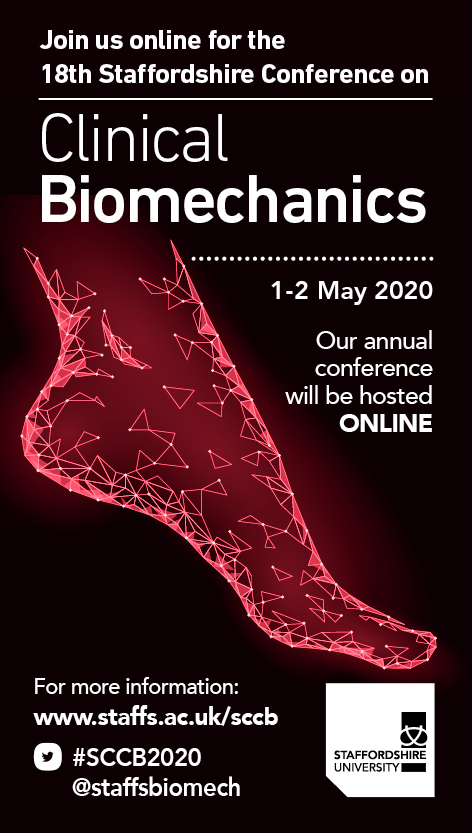 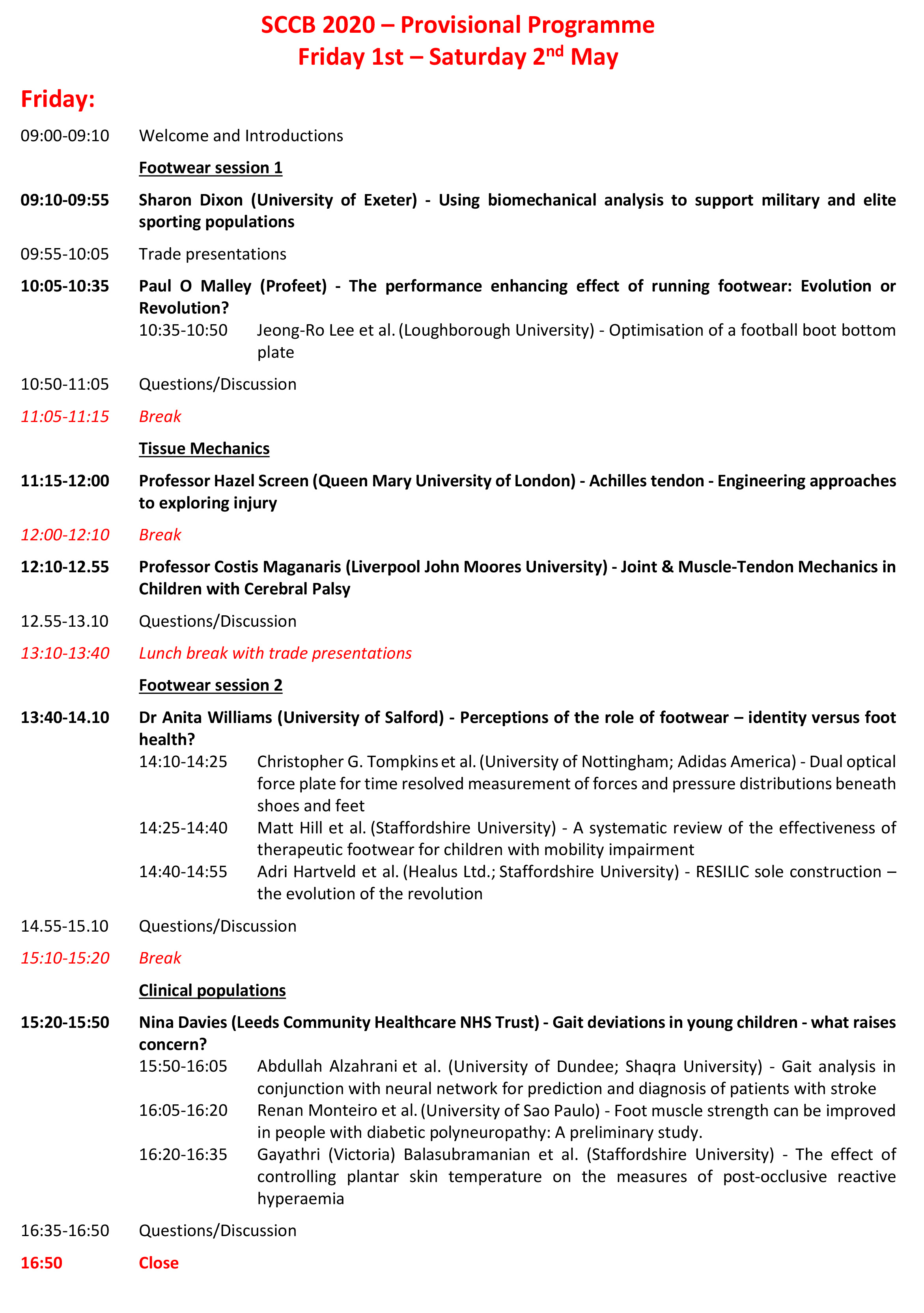 12pm:UK Coaching: Unlocking coach potential: Maximizing your effectiveness with Suzanne Brown (Sports Psychologist, Arsenal FC) and Andy Bradshaw (UK Coaching). Register here for free https://www.trybooking.com/uk/book/event?embed&eid=11665WebinarsSaturday 2nd May9am-4.30pm:Staffordshire University Clinical Biomechanics Department: 18th Annual Clinical Biomechanics Conference Day 209:00-09:45: Michael Rexing (Human Study AV.) - Efficient walking in neuromuscular lower limb orthotics through kinetic energy conversion09:45-10:00: Natalie Vanicek et al. (University of Hull; University of York; Nottingham Trent University; University of Salford; Lancashire Teaching Hospitals NHS Foundation Trust; Hull University Teaching Hospitals NHS Trust; Public Involvement Member) - A randomised feasibility study of self-aligning prosthetic device for older patients with vascular-related amputations: The STEPFORWARD study10:20-11:05: Dr Andy Franklyn-Miller (SSC Sports Medicine) - Controversies in biomechanically driven gait re- education for lower limb injury11:15-11:45: Tom Kepple (C-Motion, Inc.) and Steven Cadavid (Kinatrax, Inc.) - Markerless Motion Capture for in Game Baseball Biomechanics Analysis12:10-12:25: Hill, K.J. et al. (University of Dundee) - Does a left footed or right footed reverse stick hit in hockey cause a greater force to be exerted through the lower limb joints?12:25-12.40: Turnbull, E.J. et al. (University of Dundee) - The influence of pelvic factors on perceived discomfort in female cyclists12.40-12.55: Harrison, R.P. et al. (University of Dundee) - The importance of jump direction in knee injury prevention in volleyball.13.40-14.10: Nicola Eddison et al. (The Royal Wolverhampton NHS Trust; Staffordshire University) - The effect of tuning ankle foot orthoses-footwear combinations on the gait kinematics of children with cerebral palsy and the effect of user perception on adherence: a case series14:25-14:35: Jessica Hargreaves et al. (Opcare) - The effect of a thoracolumbar brace under different conditions on spinal kinematics in a group of healthy adults during level walking: A pilot study14.35-15.05: Dr Alfred Gatt (University of Malta) - Pressure and temperature mapping in diabetic foot disease15:05-15:20: Andrei L. Perez Olivera et al. (London South Bank University) - Neuromuscular electrical stimulation training of an intrinsic foot muscle: what stimulus intensity should be used? 15:20-15:35: David Allan et al. (Staffordshire University) - Skin Microcirculation: A comparison between imaging Photoplethysmography and Laser Speckle Contrast Analysis 15:50-16:05: Christopher Aitkins et al. (South Tees Hospitals NHS Foundation Trust) - Sensor placement for assessing muscle activity of the foot16:05-16:20: Elsayed, A. et al. (University of Dundee) - Relationship between operating table height and lumbar spine kinematics.16:30 Closing Remarks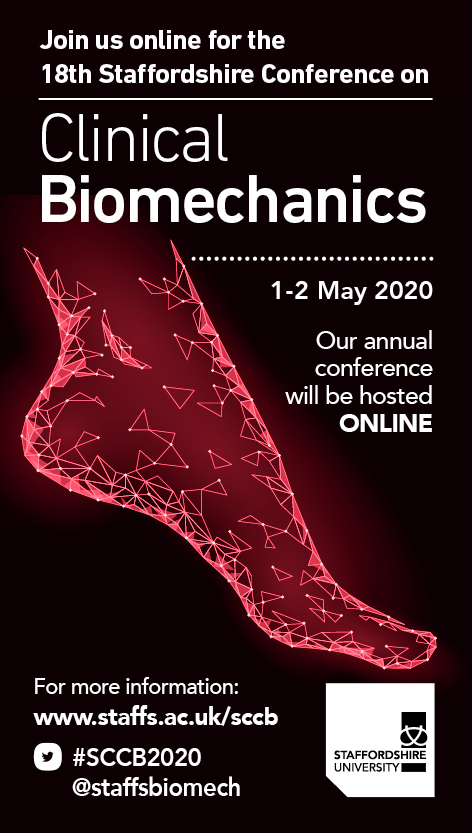 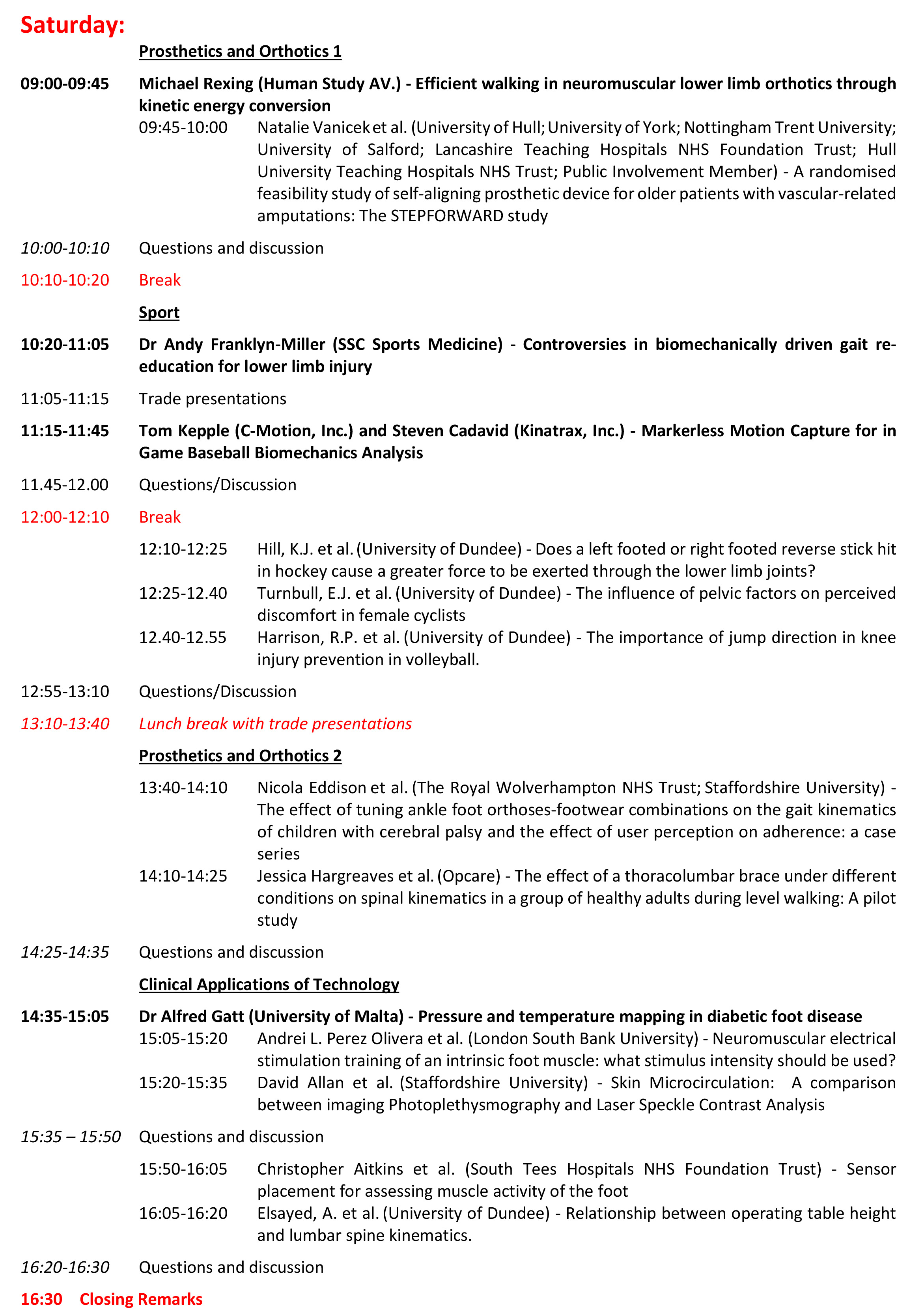 3pm: #LTADChats hosted by Joe Eisenmann: Training Load in Youth Athletes with Ben Jones (Leeds Beckett), David Johnson (Sport Scientist, AFC Bournemouth Academy), Jay Salter ( PhD Researcher) and Andy Bruce (Statera). Watch here for free https://zoom.us/j/697756513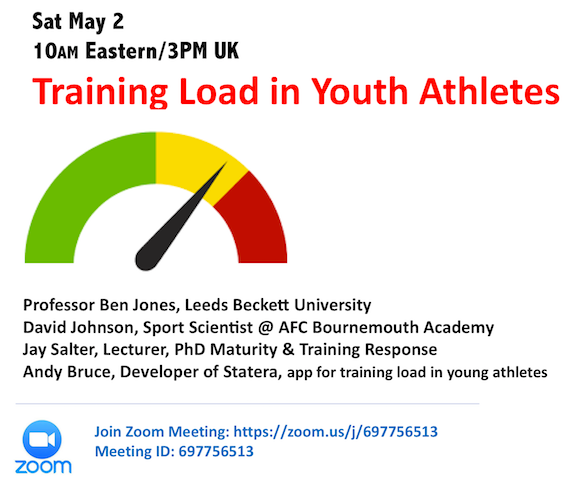 